Теоретический лицей имени Василия Лупу, Кишинэу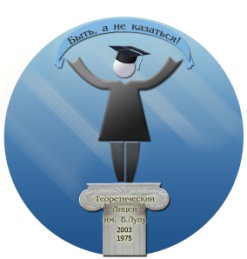 ПОЛОЖЕНИЕО проведении лицейского конкурса талантов «Минута славы»Цели: воспитание общей культуры, развитие эстетического восприятия окружающей действительности, развитие командного духа, содействие развитию детской художественной самодеятельности.Регламент проведения недели «Минуты славы»:21.01. 2012 – подача заявок (кабинет 3)25.01. 2012 – гала – концерт (актовый зал, 12.00). Приглашаются от каждого класса выступающие ученики   и классный руководитель. Время выступления -  5 минут на каждый класс. Общие положения:I. Участники 1 – 4 классы (не более 5 минут от класса)II. На конкурс предоставляются номера следующих направлений:- хореография;- вокальное исполнение;- инструментальное исполнение;- художественное чтение;- цирковое мастерство;- спортивное мастерство; - сценическое мастерство.III. Критерии оценки:- оригинальность номера- композиционная и стилевая целостность номера.IV. Жюри конкурса:   V.                                                   Награждение      Номинанты от классных коллективов примут участие в гала–концерте и по итогам выступления будут отмечены Дипломами и подарками. 